УТВЕРЖДЕНЫпостановлением Администрации муниципального образования"Город Архангельск"от 31.03.2017 № 335ПРАВИЛАпредоставления в 2017 году бесплатного проезда гражданам, 
достигшим  возраста 70 лет и старше, и сопровождающим их лицам в автомобильном транспорте общего пользования по муниципальным маршрутам регулярных автобусных перевозок на территории муниципального образования "Город Архангельск"Настоящие Правила определяют порядок организации предос-тавления в 2017 году бесплатного проезда гражданам, достигшим возраста 
70 лет и старше, и сопровождающим их лицам в автомобильном транспорте общего пользования по муниципальным маршрутам регулярных автобусных перевозок на территории муниципального образования "Город Архангельск", а также условия и порядок его оплаты.В настоящих Правилах используются следующие понятия:маршруты регулярных автобусных перевозок на территории муниципального образования "Город Архангельск" – муниципальные маршруты регулярных перевозок, включенные в Реестр муниципальных маршрутов регулярных перевозок на территории муниципального образования "Город Архангельск", утвержденный постановлением мэрии города Архангельска от 31.12.2015 № 180 (далее – Реестр муниципальных маршрутов регулярных перевозок);карта учета выдачи социальных талонов – документ, предоставляющий гражданину, достигшему возраста 70 лет и старше, право на получение социальных талонов, изготовленный типографским способом по образцу согласно приложению № 1 к настоящим Правилам (далее – социальная карта);социальный талон – документ, предоставляющий гражданину, достиг-шему возраста 70 лет и старше, или сопровождающему его лицу право бесплатного проезда в автомобильном транспорте общего пользования по маршруту регулярных автобусных перевозок на территории муниципального образования "Город Архангельск", изготовленный типографским способом, графическое и (или) цветовое оформление которого характеризует право бесплатного проезда указанной категории граждан без дополнительного нанесения каких-либо отметок о возрастной категории граждан;оборотный рейс – пробег автобуса от одного конечного остановочного пункта до противоположного и обратно.2Понятие "перевозчики" используется в значении, указанном в Федеральном законе от 13.07.2015 № 220-ФЗ "Об организации регулярных перевозок пассажиров и багажа автомобильным транспортом и городским наземным электрическим транспортом в Российской Федерации и о внесении изменений в отдельные законодательные акты Российской Федерации" (далее – Федеральный закон № 220-ФЗ).	Понятия "транспортная карта "Льготная", "автоматизированная система учета оплаты проезда в городском пассажирском транспорте общего пользования муниципального образования "Город Архангельск"  исполь-зуются в значениях, указанных в Положении об электронном проездном билете для оплаты проезда в городском пассажирском транспорте общего пользования муниципального образования "Город Архангельск", утвержден-ном постановлением Администрации муниципального образования "Город Архангельск" от 14.12.2016 № 1421 (далее – Положение об электронном проездном билете).Право на бесплатный проезд в автомобильном транспорте общего пользования по маршрутам регулярных автобусных перевозок на территории муниципального образования "Город Архангельск" (далее – автомобильный транспорт) имеют: граждане, достигшие возраста 70 лет и старше, не относящиеся 
к отдельным категориям граждан, установленным статьями 2 и 4 Федераль-ного закона от 12.01.1995 № 5-ФЗ "О ветеранах", и зарегистрированные по месту жительства на территории муниципального образования "Город Архангельск" (далее – граждане, достигшие возраста 70 лет и старше);лица, сопровождающие граждан, указанных в абзаце втором настоя-щего пункта (не более одного сопровождающего на каждого гражданина, достигшего возраста 70 лет и старше), достигшие совершеннолетия.Бесплатный проезд в автомобильном транспорте предоставляется перевозчиками гражданам, достигшим возраста 70 лет и старше, и лицам, сопровождающим указанных граждан:	в январе и феврале 2017 года - при предъявлении ими социальных талонов и документов, подтверждающих возраст и регистрацию по месту жительства на территории муниципального образования "Город Архангельск";	начиная с марта 2017 года -  при предъявлении ими транспортной карты "Льготная" с достаточным для оплаты проезда количеством поездок, информация о которых записана в электронном виде на транспортную карту "Льготная" (далее – транспортный ресурс), и документов, подтверждающих возраст и регистрацию по месту жительства на территории муниципального образования "Город Архангельск". Бесплатный проезд лиц, сопровождающих граждан 70 лет и старше, 
в автомобильном транспорте осуществляется:3в январе и феврале 2017 года - за счет социальных талонов, выданных гражданам, достигшим возраста 70 лет и старше, которых эти лица сопровождают;начиная с марта 2017 года - за счет транспортного ресурса транс-портной карты "Льготная", выданной гражданам, достигшим возраста 70 лет и старше, которых эти лица сопровождают. 5. Социальная карта выдается гражданину, достигшему возраста 70 лет 
и старше, при предъявлении им паспорта гражданина Российской Федерации.Выдача социальных карт осуществляется в январе и феврале 2017 года. Социальные карты, выданные в 2016 году, предоставляют гражданам, достигшим возраста 70 лет и старше, право на получение социальных талонов на январь и февраль 2017 года.	6. Социальные талоны выдаются гражданину, достигшему возраста 
70 лет и старше, из расчета 20 поездок в месяц при предъявлении им паспорта гражданина Российской Федерации и социальной карты. Выдача социальных талонов на январь и февраль 2017 года осуществляется в течение января и февраля 2017 года.В случае достижения гражданином возраста 70 лет в январе или феврале 2017 года социальные талоны выдаются ему начиная с месяца, в котором обратившийся гражданин достигает указанного возраста.	7. Транспортная карта "Льготная" выдается гражданину, достигшему возраста 70 лет и старше, при предъявлении им паспорта гражданина Российской Федерации.	Выдача транспортных карт "Льготная" осуществляется начиная 
с 01 января 2017 года.	При наличии скрытых дефектов, которые привели к невозможности использования транспортной карты "Льготная", в случае поломки или утраты (утери) транспортной карты "Льготная" гражданин, достигший возраста 
70 лет и старше, обращается в информационно-справочный центр, органи-зованный муниципальным унитарным предприятием "Архангельское предприятие пассажирских перевозок" муниципального образования "Город Архангельск" (далее – МУП "АППП"), с письменным заявлением о ее замене (повторной выдаче) и о переносе транспортного ресурса на вновь выданную транспортную карту "Льготная" (далее – заявление), предъявляя паспорт гражданина Российской Федерации. В случае получения гражданином, достигшим возраста 70 лет и старше, транспортной карты "Льготная" со скрытыми дефектами, которые привели к невозможности ее использования в автоматизированной системе учета оплаты проезда в городском пассажирском транспорте общего пользования муниципального образования "Город Архангельск" (далее – АСУОП), транспортная карта "Льготная" заменяется на безвозмездной основе, при этом по предъявленной к замене транспортной карте "Льготная" не должно быть совершено ни одной операции.4В случае поломки или утраты (утери) транспортной карты "Льготная" замена или повторная выдача транспортной карты "Льготная"
осуществляется МУП "АППП" после оплаты гражданином, достигшим возраста 70 лет и старше, стоимости изготовления транспортной карты "Льготная". Блокировка ранее выданной транспортной карты "Льготная" осуществляется в день поступления заявления с одновременной выдачей новой транспортной карты "Льготная".При этом неиспользованный остаток транспортного ресурса за текущий месяц с заблокированной транспортной карты "Льготная" перено-сится на вновь выданную транспортную карту "Льготная" для использования в текущем месяце. 	8. Транспортный ресурс зачисляется на транспортную карту "Льготная", начиная с марта 2017 года, ежемесячно, первого числа текущего месяца, из расчета 20 поездок в месяц. При этом неиспользованный остаток транспортного ресурса на следующий месяц не переносится. При получении гражданином, достигшим возраста 70 лет, транс-портной карты "Льготная" после 01 марта 2017 года, в том числе в случае достижения им возраста 70 лет, транспортный ресурс зачисляется на транспортную карту "Льготная" ежемесячно из расчета 20 поездок в месяц, начиная с месяца, в котором была получена транспортная карта "Льготная". В случае снятия гражданина, достигшего возраста 70 лет и старше, 
с регистрационного учета по месту жительства на территории муниципаль-ного образования "Город Архангельск" зачисление транспортного ресурса на транспортную карту "Льготная" прекращается. При этом ранее выданная транспортная карта "Льготная" блокируется МУП "АППП" не позднее следующего рабочего дня со дня получения от департамента городского хозяйства Администрации муниципального образования "Город Архан-гельск" (далее – департамент городского хозяйства) информации о снятии граждан, достигших возраста 70 лет и старше, с регистрационного учета по месту жительства на территории муниципального образования "Город Архангельск". 	9. Расходы по оплате в 2017 году бесплатного проезда граждан, достигших возраста 70 лет и старше, и сопровождающих их лиц в автомобильном транспорте осуществляются за счет и в пределах средств, предусмотренных на эти цели в городском бюджете на 2017 год и на плановый период 2018 и 2019 годов в рамках ведомственной целевой программы "Развитие городского хозяйства на территории муниципального образования "Город Архангельск", утвержденной постановлением Админи-страции муниципального образования "Город Архангельск" от 17.01.2017 
№ 47. Расходы по оплате бесплатного проезда граждан, достигших возраста 
70 лет и старше, и сопровождающих их лиц в автомобильном транспорте 5осуществляются путем перечисления средств перевозчикам в связи с оказа-нием ими услуг по перевозке граждан, достигших возраста 70 лет и старше, 
и сопровождающих их лиц, пользующихся правом бесплатного проезда в автомобильном транспорте, (далее – услуги по перевозке граждан, достигших возраста 70 лет и старше, и сопровождающих их лиц) в соответствии с договорами на оказание услуг по перевозке граждан, достигших возраста 70 лет и старше, и сопровождающих их лиц (далее – договор на оказание услуг).Договоры на оказание услуг заключаются между МУП "АППП" и перевозчиками, осуществляющими регулярные перевозки пассажиров и багажа по маршрутам регулярных автобусных перевозок на территории муниципального образования "Город Архангельск" в соответствии с частью 9 статьи 39 Федерального закона № 220-ФЗ, на основании договоров на организацию регулярных автобусных перевозок на территории муниципального образования "Город Архангельск", заключенных перевозчиками с Администрацией муниципального образования "Город Архангельск", договоров на организацию регулярных автобусных перевозок на территории муниципального образования, заключенных перевозчиками 
с иными перевозчиками, и (или) в соответствии с частью 2 статьи 14 Федерального закона № 220-ФЗ на основании муниципальных контрактов на выполнение работ, связанных с осуществлением регулярных перевозок по регулируемым тарифам. Информация о маршрутах регулярных автобусных перевозок на территории муниципального образования "Город Архангельск" содержится в Реестре муниципальных маршрутов регулярных перевозок. Сведения о перевозчиках, заключивших договоры на организацию регулярных автобусных перевозок на территории муниципального образования "Город Архангельск" и (или) муниципальные контракты на выполнение работ, связанных с осуществлением регулярных перевозок по регулируемым тарифам (далее – сведения о перевозчиках), направляются департаментом городского хозяйства в МУП "АППП" не позднее десяти рабочих дней со дня утверждения настоящих Правил. В случае изменения сведений о перевозчиках в связи с расторжением, прекращением договоров на организацию регулярных автобусных перевозок на территории муниципального образования "Город Архангельск", заключением муниципальных контрактов на выполнение работ, связанных 
с осуществлением регулярных перевозок по регулируемым тарифам, соответствующая информация направляется департаментом городского хозяйства в МУП "АППП" в течение трех рабочих дней со дня расторжения, прекращения, заключения соответствующего договора, муниципального контракта.МУП "АППП" организует предоставление в 2017 году бесплатного проезда гражданам, достигшим возраста 70 лет и старше, и сопровождающим их лицам в автомобильном транспорте в соответствии с настоящими 6Правилами и на основании заключенного с департаментом городского хозяйства договора об организации предоставления в 2017 году бесплатного проезда гражданам, достигшим возраста 70 лет и старше, и сопровождающим их лицам (далее – договор об организации предоставления бесплатного проезда гражданам).	10. Сумма средств, подлежащая уплате перевозчику в связи с оказа-нием им услуги по перевозке граждан, достигших возраста 70 лет и старше, 
и сопровождающих их лиц (далее – сумма средств, подлежащая уплате перевозчику), определяется:	за январь и февраль 2017 года – как сумма произведений фактического количества использованных социальных талонов гражданами, достигшими возраста 70 лет и старше, и сопровождающими их лицами и стоимости проездного билета на одну поездку по маршруту регулярных автобусных перевозок на территории муниципального образования "Город Архангельск" (далее соответственно – маршрут, стоимость проездного билета), установлен-ную перевозчиком в соответствии с предельным максимальным тарифом на регулярные перевозки пассажиров и багажа автомобильным транспортом в городском сообщении на территории муниципального образования "Город Архангельск" (далее – предельный максимальный тариф на перевозки пассажиров и багажа автомобильным транспортом), установленным агентством по тарифам и ценам Архангельской области;	начиная с марта 2017 года – как сумма произведений фактического количества совершенных поездок гражданами, достигшими возраста 70 лет и старше, и сопровождающими их лицами (далее – фактическое количество совершенных гражданами поездок) и стоимости проездного билета по маршруту, установленной перевозчиком в соответствии с предельным максимальным тарифом на перевозки пассажиров и багажа автомобильным транспортом, установленным агентством по тарифам и ценам Архангельской области, на день совершения поездки. Стоимость проездного билета, установленная перевозчиком, указывается в договоре на оказание услуг.МУП "АППП" при определении суммы средств, подлежащей уплате перевозчику, не учитывает предъявленные перевозчиком использованные социальные талоны, если фактическое количество использованных социаль-ных талонов за один оборотный рейс по маршруту превышает предельную вместимость пассажиров в автобусе, предусмотренную технической характеристикой транспортного средства, в части указанного превышения.11. Перевозчики:предоставляют в 2017 году бесплатный проезд гражданам, достиг-шим возраста 70 лет и старше, и сопровождающим их лицам в автомо-бильном транспорте в порядке, установленном настоящими Правилами, и на основании заключенного с МУП "АППП" договора на оказание услуг;7для получения средств за оказанные услуги по перевозке граждан, достигших возраста 70 лет и старше, и сопровождающих их лиц за январь и февраль 2017 года представляют не позднее 27 марта 2017 года в МУП "АППП" отчеты о сумме средств, подлежащей уплате перевозчику в связи 
с оказанием им услуг по перевозке граждан, достигших возраста 70 лет и старше, и сопровождающих их лиц, пользующихся правом бесплатного проезда в автомобильном транспорте, за отчетный месяц по форме согласно приложению № 2 к настоящим Правилам (далее – отчет о сумме средств). 
К отчету прилагаются использованные социальные талоны;	в течение двух рабочих дней со дня получения отчета о сумме средств, возвращенного МУП "АППП" в связи с представлением его не по установ-ленной форме, включая отсутствие подписей, печатей (при наличии печати), устраняют допущенные нарушения и повторно представляют отчет о сумме средств в МУП "АППП".	12.  МУП "АППП":заключает с перевозчиками договоры на оказание услуг по типовой форме, разработанной МУП "АППП" и согласованной с департаментом городского хозяйства, на основании сведений о перевозчиках, представ-ленных департаментом городского хозяйства; заключает с полиграфическими организациями договоры на изготов-ление социальных карт и социальных талонов;направляет перевозчикам образец социального талона;осуществляет с соблюдением требований, установленных пунктами 3 и 5 настоящих Правил, и с учетом списка граждан, относящихся к отдельным категориям граждан, установленным статьями 2 и 4 Федерального закона от 12.01.1995 № 5-ФЗ "О ветеранах", выдачу социальных карт гражданам, достигшим возраста 70 лет и старше, под подпись. При этом в социальную карту заносятся данные о гражданине, достигшем возраста 
70 лет и старше, (фамилия, имя, отчество) и дата выдачи социальной карты;осуществляет с соблюдением требований, установленных пунктами 3 и 6 настоящих Правил, выдачу социальных талонов гражданам, достигшим возраста 70 лет и старше, на январь и февраль 2017 года. Выдача социальных талонов осуществляется с учетом списка граждан, относящихся к отдельным категориям граждан, установленным статьями 2 и 4 Федерального закона 
от 12.01.1995 № 5-ФЗ "О ветеранах". При выдаче социальных талонов на социальных картах проставляются отметки о получении социальных талонов;осуществляет с соблюдением требований, установленных пунк-
тами 3 и 7 настоящих Правил, и с учетом списка граждан, относящихся к отдельным категориям граждан, установленным статьями 2 и 4 Федерального закона от 12.01.1995 № 5-ФЗ "О ветеранах", выдачу транспортных карт "Льготная" гражданам, достигшим возраста 70 лет и старше, под подпись;ведет учет выданных социальных карт и список-реестр граждан, достигших возраста 70 лет и старше, которым выданы социальные карты, 8
в электронном виде и на бумажном носителе;Список-реестр граждан, достигших возраста 70 лет и старше, которым выданы социальные карты, должен содержать информацию о конкретном гражданине, получившем право на получение социальных талонов (фамилия, имя, отчество, дата рождения, паспортные данные (серия и номер паспорта), адрес места жительства (регистрации), номер социальной карты, дата выдачи социальной карты;ведет учет выданных социальных талонов и список-реестр граждан, достигших возраста 70 лет и старше, которым выданы социальные талоны, 
в электронном виде и на бумажном носителе.Список-реестр граждан, достигших возраста 70 лет и старше, которым выданы социальные талоны, должен содержать информацию о конкретном гражданине, получившем право бесплатного проезда в автомобильном транспорте (фамилия, имя, отчество), номер социальной карты, количество выданных социальных талонов;	и) ведет учет выданных транспортных карт "Льготная" и список-реестр граждан, достигших возраста 70 лет и старше, которым выданы транс-портные карты "Льготная", в электронном виде и на бумажном носителе;Список-реестр граждан, достигших возраста 70 лет и старше, которым выданы транспортные карты "Льготная", должен содержать информацию 
о конкретном гражданине, получившем право бесплатного проезда в автомобильном транспорте (фамилия, имя, отчество, дата рождения, паспортные данные (серия и номер паспорта), адрес места жительства (регистрации), номер транспортной карты "Льготная", дата выдачи  транспортной карты "Льготная";	к) принимает от перевозчиков отчеты о сумме средств за январь и февраль 2017 года.В случае представления перевозчиком отчета о сумме средств не по установленной форме, включая отсутствие подписей, печати (при наличии печати), возвращает его перевозчику для устранения допущенных нарушений;	л) осуществляет в течение трех рабочих дней со дня получения от перевозчика отчета о сумме средств проверку правильности и обоснован-ности определения перевозчиком в отчете о сумме средств суммы средств, подлежащей уплате перевозчику в связи с оказанием им услуг по перевозке граждан, достигших возраста 70 лет и старше, и сопровождающих их лиц.Если по данным отчета о сумме средств фактическое количество использованных социальных талонов за один оборотный рейс по маршруту превышает предельную вместимость пассажиров в автобусе, предусмотренную технической характеристикой транспортного средства, направляет перевозчику мотивированный отказ в принятии для оплаты использованных социальных талонов в части указанного превышения.9В случае несоответствия данных по количеству оборотных рейсов по маршрутам, указанных перевозчиком в отчете о сумме средств, с данными центральной диспетчерской службы МУП "АППП", а также в случае выявления иных ошибок в отчете о сумме средств, влияющих на правильность определения перевозчиком суммы средств, подлежащей уплате перевозчику в связи с оказанием им услуг по перевозке граждан, достигших возраста 70 лет и старше, и сопровождающих их лиц, направляет перевозчику информацию, содержащую перечень выявленных ошибок и сумму, принятую к оплате по результатам проверки;	м) ведет учет представленных перевозчиками использованных социальных талонов раздельно по каждому маршруту в электронном виде и на бумажном носителе;	н) представляет в департамент городского хозяйства:	не позднее 31 марта 2017 года следующие документы за январь и февраль 2017 года: сведения о перевозчиках, заключивших договоры на оказание услуг;	расчеты суммы средств, подлежащей уплате перевозчикам в связи 
с оказанием ими услуг по перевозке граждан, достигших возраста 70 лет и старше, и сопровождающих их лиц, пользующихся правом бесплатного проезда в автомобильном транспорте, за отчетный месяц, по форме согласно приложению № 3 к настоящим Правилам (далее – расчет суммы средств, подлежащей уплате перевозчикам), составленные на основании отчетов 
о сумме средств, представленных перевозчиками, и по результатам проверки, проводимой в соответствии с подпунктом "л" настоящего пункта;заверенные МУП "АППП" списки-реестры граждан, достигших возраста 70 лет и старше, которым выданы социальные карты, на бумажном носителе; заверенные МУП "АППП" списки-реестры граждан, достигших возраста 70 лет и старше, которым выданы социальные талоны, на бумажном носителе;	ежемесячно, не позднее 15 числа месяца, следующего за отчетным, следующие документы за периоды, начиная с марта 2017 года:	сведения о перевозчиках, заключивших договоры на оказание услуг;расчет суммы средств, подлежащей уплате перевозчикам в связи 
с оказанием ими услуг по перевозке граждан, достигших возраста 70 лет и старше, и сопровождающих их лиц, пользующихся правом бесплатного проезда в автомобильном транспорте, за отчетный месяц по форме согласно приложению № 4 к настоящим Правилам (далее - расчет суммы средств, подлежащей уплате перевозчикам), составленный на основании информации о количестве поездок, совершенных за отчетный месяц гражданами, достигшими возраста 70 лет и старше, и сопровождающими их лицами
с использованием транспортной карты "Льготная", получаемой от пере-возчиков посредством АСУОП в автоматическом режиме;  10отчет о количестве поездок, совершенных гражданами, достигшими возраста 70 лет и старше, и сопровождающими их лицами с использованием транспортной карты "Льготная", за отчетный месяц по форме согласно приложению № 5 к настоящим Правилам (далее – отчет о количестве поездок) на бумажном носителе и в электронном виде, составленный на основании данных АСУОП;заверенный МУП "АППП" список-реестр граждан, достигших возраста 70 лет и старше, которым выданы транспортные карты "Льготная", 
на бумажном носителе;  	о) в течение двух рабочих дней со дня получения расчета суммы средств, подлежащей уплате перевозчикам, возвращенного департаментом городского хозяйства в связи с наличием замечаний, устраняет допущенные нарушения и повторно представляет расчет в департамент городского хозяйства; 	п) после получения от департамента городского хозяйства информации о снятии граждан, достигших возраста 70 лет и старше, с регистрационного учета по месту жительства на территории муниципального образования "Город Архангельск" и в случае излишне предъявленной к оплате суммы средств учитывает полученные данные в расчете суммы средств, подлежащей уплате перевозчикам, за отчетный месяц; 	р) перечисляет перевозчикам средства в связи с оказанием ими услуг по перевозке граждан, достигших возраста 70 лет и старше, и сопровож-дающих их лиц в течение пяти дней со дня поступления указанных средств на счет МУП "АППП" в кредитной организации;	с) осуществляет функции оператора АСУОП, определенные Поло-жением об электронном проездном билете, включая замену (повторную выдачу) транспортных карт "Льготная", их блокировку, а также зачисление транспортного ресурса на транспортные карты "Льготная" с соблюдением требований, установленных пунктами 7 и 8 настоящих Правил.	13. Департамент городского хозяйства: заключает с МУП "АППП" договор об организации предоставления бесплатного проезда гражданам;ежемесячно принимает от МУП "АППП" документы, указанные 
в подпункте "н" пункта 12 настоящих Правил, и проверяет расчеты суммы средств, подлежащей уплате перевозчикам. Данные расчетов суммы средств, подлежащей уплате перевозчикам, сверяются с итоговыми показателями списков-реестров граждан, достигших возраста 70 лет и старше, которым выданы социальные талоны (за январь и февраль 2017 года) или с данными отчета о количестве поездок (за периоды, начиная с марта 2017 года), по количеству социальных талонов нарастающим итогом с начала года или по фактическому количеству совершенных гражданами поездок за отчетный месяц соответственно. При этом данные расчетов суммы средств, подлежащей уплате перевозчикам, за отчетный11месяц не должны превышать итоговых показателей списков-реестров граждан, достигших возраста 70 лет и старше, которым выданы социальные талоны (за январь и февраль 2017 года), и должны соответствовать данным отчета о количестве поездок за отчетный месяц (за периоды, начиная с марта 2017 года). Списки-реестры граждан, достигших возраста 70 лет и старше, которым выданы социальные талоны, проверяются также на предмет соответствия данных о количестве выданных социальных талонов требованиям, указанным в пункте 6 настоящих Правил.Итоговые показатели списков-реестров граждан, достигших возраста 70 лет и старше, которым выданы социальные талоны, по количеству граждан сверяются ежемесячно нарастающим итогом с начала года 
с итоговыми показателями списков-реестров граждан, достигших возраста 
70 лет и старше, которым выданы социальные карты. При этом итоговые показатели списков-реестров граждан, достигших возраста 70 лет и старше, которым выданы социальные талоны, по количеству граждан не должны превышать итоговые показатели списков-реестров граждан, достигших возраста 70 лет и старше, которым выданы социальные карты.При наличии замечаний расчеты суммы средств, подлежащей уплате перевозчикам, направляются в МУП "АППП" на доработку с указанием причин возврата. При отсутствии замечаний директор департамента городского хозяйства или заместитель директора департамента городского хозяйства – начальник управления развития городского хозяйства (далее – директор (заместитель директора) департамента городского хозяйства) подписывает расчеты суммы средств, подлежащей уплате перевозчикам; в) представляет ежемесячно, не позднее 20 числа текущего месяца, (начиная с апреля 2017 года) в МУП "АППП" информацию о снятии граждан, достигших возраста 70 лет и старше, с регистрационного учета по месту жительства на территории муниципального образования "Город Архангельск", составленную с использованием данных, полученных от муниципального учреждения муниципального образования "Город Архан-гельск" "Информационно-расчетный центр", в которой указываются даты снятия граждан, достигших возраста 70 лет и старше, с регистрационного учета по месту жительства на территории муниципального образования "Город Архангельск" по каждой соответствующей транспортной карте "Льготная";	г)  перечисляет в установленном порядке в течение трех рабочих дней со дня подписания расчета суммы средств, подлежащей уплате перевоз-чикам, средства на счет МУП "АППП" в кредитной организации.	14. Перечисление перевозчикам средств за оказанные ими услуги по перевозке граждан, достигших возраста 70 лет и старше, и сопровождающих их лиц в автомобильном транспорте в период до 01 декабря 2016 года осуществляется в первом полугодии 2017 года при условии представления 12в 2016 году документов по форме, в порядке и сроки, установленные Администрацией муниципального образования "Город Архангельск".Перечисление перевозчикам средств за оказанные ими услуги по перевозке граждан, достигших возраста 70 лет и старше, и сопровождающих их лиц в автомобильном транспорте в декабре 2016 года осуществляется в первом полугодии 2017 года на условиях и в порядке, установленных настоящими Правилами. При этом перевозчики не позднее 27 марта 
2017 года представляют документы, указанные в абзаце первом подпункта "б" пункта 11 настоящих Правил, в МУП "АППП", а МУП "АППП" 
не позднее 31 марта 2017 года представляет документы, указанные в абзацах третьем-шестом подпункта "н" пункта 12 настоящих Правил, в департамент городского хозяйства.	15. Перечисление перевозчикам средств за оказанные ими услуги по перевозке граждан, достигших возраста 70 лет и старше, и сопровождающих их лиц в декабре 2017 года осуществляется в 2018 году на условиях, 
в порядке и сроки, установленные Администрацией муниципального образования "Город Архангельск".	16. Департамент городского хозяйства, контрольно-ревизионное управ-ление Администрации муниципального образования "Город Архангельск" осуществляют контроль за соблюдением МУП "АППП" требований, установленных пунктами 3, 5 – 8 настоящих Правил, целевым использо-ванием МУП "АППП" средств на обеспечение бесплатного проезда граждан, достигших возраста 70 лет и старше, и сопровождающих их лиц в автомобильном транспорте, а также контроль за правильностью и обоснованностью определения перевозчиками суммы средств, подлежащей уплате перевозчикам в связи с оказанием ими услуг по перевозке граждан, достигших возраста 70 лет и старше, и сопровождающих их лиц. ___________ПРИЛОЖЕНИЕ № 1к Правилам предоставления в 2017 году бесплатного проезда гражданам, достигшим возраста 70 лет и старше, и сопровождающим их лицам в автомобильном транспорте общего пользования по муниципальным маршрутам регулярных автобусных перевозок на территории муниципального образования "Город Архангельск"Образец карты учёта выдачи социальных талоновЛицевая сторона картыОборотная сторона карты (размер 100 мм х 70 мм)_____________ПРИЛОЖЕНИЕ № 2к Правилам предоставления в 2017 году бесплатного проезда гражданам, достигшим возраста 70 лет и старше, и сопровождающим их лицам в автомобильном транспорте общего пользования по муниципальным маршрутам регулярных автобусных перевозок на территории муниципального образования "Город Архангельск"ОТЧЕТо сумме средств, подлежащей уплате перевозчику __________________________ 						                     (наименование перевозчика)в связи с оказанием им услуг по перевозке граждан, достигших возраста 70 лет и старше, и сопровождающих их лиц, пользующихся правом бесплатного проезда в автомобильном транспортеза ________________________ 20__ года                                                                                                                                            (отчетный месяц)Примечания:1. По строке "Итого" графы 4 и 6 рассчитываются как сумма значений по всем строкам по соответствующим графам.2. Строки (графы) со знаком (x) не заполняются. Приложение: 1. Использованные социальные талоны в количестве ________________________________________________________________________________штук.                                                            (количество прописью) Перевозчик			____________________        _____________________                                     		                         (подпись)  	                                  (расшифровка подписи)                                                                                                 МП  	 "__" __________ 20 __ г.2Отчет проверен:Директор МУП "АППП" 	_______________   _____________________                                      		        (подпись)  		      (расшифровка подписи)                                                                                                  МПГлавный бухгалтер  МУП "АППП"  _______________    ______________________                                     				(подпись)          	         (расшифровка подписи)"__" __________ 20 __ г. ____________ПРИЛОЖЕНИЕ № 3к Правилам предоставления в 2017 году бесплатного проезда гражданам, достигшим возраста 70 лет и старше, и сопровождающим их лицам в автомобильном транспорте общего пользования по муниципальным маршрутам регулярных автобусных перевозок на территории муниципального образования "Город Архангельск"РАСЧЕТ суммы средств, подлежащей уплате перевозчикам в связи с оказанием ими услуг 
по перевозке граждан, достигших возраста 70 лет и старше, и сопровождающих 
их лиц, пользующихся правом бесплатного проезда в автомобильном транспортеза ________________________ _____ года(отчетный месяц)Примечания:1. По строке "Итого" графы 3 и 5 рассчитываются как сумма значений по всем строкам по соответствующим графам.2. Строки (графы) со знаком (x) не заполняются.Всего к оплате _________________________________________ рублей.                                           		         (сумма прописью)Директор МУП "АППП" 	_______________   _____________________                                    		        (подпись)  		      (расшифровка подписи)                                                                                     МП   Главный бухгалтер	МУП "АППП" _______________    ______________________                               		       		                  (подпись)                          (расшифровка подписи)"__" __________ 20 __ г.Отчет проверен:Директор (заместитель директора) департаментагородского хозяйства Администрациимуниципального образования"Город Архангельск"                                               _______________     _____________________                                                           				  	(подпись)               	               (расшифровка подписи)Главный бухгалтер департамента городского хозяйства Администрации муниципального образования"Город Архангельск"                                              ______________       _____________________                                                                        			 	   (подпись)    		(расшифровка подписи)"__" __________ 20 __ г.___________ПРИЛОЖЕНИЕ № 4к Правилам предоставления в 2017 году бесплатного проезда гражданам, достигшим возраста 70 лет и старше, и сопровождающим их лицам в автомобильном транспорте общего пользования по муниципальным маршрутам регулярных автобусных перевозок на территории муниципального образования "Город Архангельск"РАСЧЕТ суммы средств, подлежащей уплате перевозчикам в связи с оказанием ими услуг 
по перевозке граждан, достигших возраста 70 лет и старше, и сопровождающих 
их лиц, пользующихся правом бесплатного проезда в автомобильном транспортеза ________________________ _____ года                                                                                 (отчетный месяц)Примечания:1.	В графе 3 указываются месяцы, предшествующие отчетному месяцу, за которые уточняются данные в соответствии с информацией о снятии граждан, достигших возраста 
70 лет и старше, с регистрационного учета по месту жительства на территории муници-пального образования "Город Архангельск",  и отчетный месяц. При этом в графах 4 и 6 данные за месяцы, предшествующие отчетному месяцу, заполняются со знаком "минус", 
за отчетный месяц – со знаком "плюс".2.	По строке "Всего по маршруту" графы 4 и 6 рассчитываются по соответствующему номеру маршрута как сумма значений по всем строкам по соответствующим графам.3.	По строке "Итого" графы 4 и 6 рассчитываются как сумма значений по всем строкам "Всего по маршруту" по соответствующим графам. 4.	Строки (графы) со знаком (x) не заполняются.Всего к оплате _________________________________________ рублей.                                           		         (сумма прописью)Директор МУП "АППП" 	_______________   _____________________                                    		        (подпись)  		      (расшифровка подписи)                                                                                     МП   Главный бухгалтер	МУП "АППП" _______________    ______________________                               		       		                  (подпись)                          (расшифровка подписи)"__" __________ 20 __ г.2Отчет проверен:Директор (заместитель директора) департаментагородского хозяйства Администрациимуниципального образования"Город Архангельск"                                               _______________     _____________________                                                           				  	(подпись)               	               (расшифровка подписи)Главный бухгалтер департамента городского хозяйства Администрации муниципального образования"Город Архангельск"                                              ______________       _____________________                                                                        			 	   (подпись)    		(расшифровка подписи)"__" __________ 20 __ г.____________ПРИЛОЖЕНИЕ № 5к Правилам предоставления в 2017 году бесплатного проезда гражданам, достигшим возраста 70 лет и старше, и сопровождающим их лицам в автомобильном транспорте общего пользования по муниципальным маршрутам регулярных автобусных перевозок на территории муниципального образования "Город Архангельск"ОТЧЕТ о количестве поездок, совершенных гражданами, достигшими возраста 70 лет и старше, и сопровождающими их лицами с использованием транспортной карты "Льготная"за _______________ 20___ года                (отчетный месяц)Примечания:1. По строке "Итого" графы 3  рассчитывается как сумма значений по всем строкам.2. Строка (графа) со знаком (x) не заполняется.Директор МУП "АППП" 	_______________   _____________________                                      		        (подпись)  		      (расшифровка подписи)                                                                                                  МПГлавный бухгалтер  МУП "АППП"  _______________    ______________________                                     				(подпись)          	         (расшифровка подписи)"__" __________ 20 __ г.  _____________                                Муниципальное образование "Город Архангельск"                                Муниципальное образование "Город Архангельск"                                Муниципальное образование "Город Архангельск"                                Муниципальное образование "Город Архангельск"                                Муниципальное образование "Город Архангельск"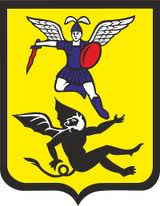 КАРТА УЧЕТА ВЫДАЧИ СОЦИАЛЬНЫХ ТАЛОНОВ№ П___________для бесплатного проезда граждан в общественном транспорте по автобусным маршрутамФамилия, имя, отчество гражданина:Дата выдачи карты: "__" _________ 201__ г.КАРТА УЧЕТА ВЫДАЧИ СОЦИАЛЬНЫХ ТАЛОНОВ№ П___________для бесплатного проезда граждан в общественном транспорте по автобусным маршрутамФамилия, имя, отчество гражданина:Дата выдачи карты: "__" _________ 201__ г.КАРТА УЧЕТА ВЫДАЧИ СОЦИАЛЬНЫХ ТАЛОНОВ№ П___________для бесплатного проезда граждан в общественном транспорте по автобусным маршрутамФамилия, имя, отчество гражданина:Дата выдачи карты: "__" _________ 201__ г.КАРТА УЧЕТА ВЫДАЧИ СОЦИАЛЬНЫХ ТАЛОНОВ№ П___________для бесплатного проезда граждан в общественном транспорте по автобусным маршрутамФамилия, имя, отчество гражданина:Дата выдачи карты: "__" _________ 201__ г.2 КВАРТАЛ 2016 г.2 КВАРТАЛ 2016 г.3 КВАРТАЛ 2016 г.4 КВАРТАЛ 2016 г.1 КВАРТАЛ 2017 г.Социальные талоны выдаются гражданину из расчета 60 поездок в квартал (20 поездок в месяц) при предъявлении паспорта гражданина Российской Федерации и настоящей картыКатегории граждан, имеющих право на бесплатный проезд по социальным талонам:граждане, достигшие возраста 70 лет и старше№п/пНомер маршрутаКоличество оборотных рейсовФактическое количество использованных социальных талонов, шт.Стоимость проездного билета 
на одну поездку, руб.Сумма средств, 
подлежащая уплате, руб.123456 = гр.4 × гр.5ИТОГОХХ№ п/пНомер маршрута  Фактическое количество использованных социальных талонов, шт.Стоимость проездного билета на одну поездку, руб.Сумма средств, подлежащая уплате, руб.12345 = гр. 3× гр.4ИТОГОХ№ п/пНомер маршрутаМесяцФактическое количество совершенных гражданами поездок, шт.Стоимость проездного билета на одну поездку, руб.Сумма средств, подлежащая уплате, руб.123456 = гр. 4 × гр.5111Всего по маршрутуВсего по маршрутуХХ222Всего по маршрутуВсего по маршрутуХХИТОГОИТОГОХХ№ п/пНомер транспортной карты "Льготная"Фактическое количество совершенных гражданами поездок123ИТОГОX